Sein Name ist JESUS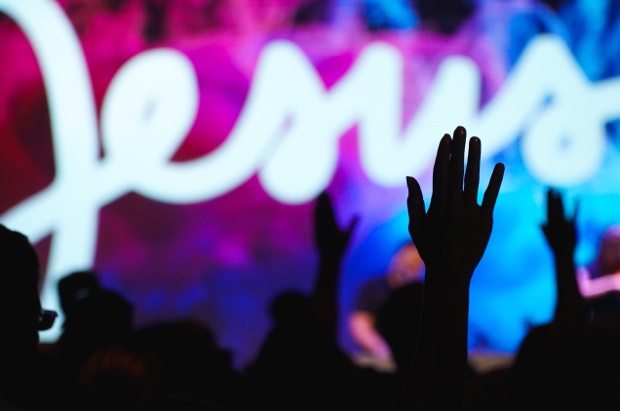 ANBETUNG:Denn ein Kind ist geboren, der künftige König ist uns geschenkt! Und das sind die Ehrennamen, die ihm gegeben werden: umsichtiger Herrscher, mächtiger Held, ewiger Vater, Friedensfürst. Seine Macht wird weit reichen und dauerhafter Frieden wird einkehren. Er wird auf dem Thron Davids regieren und seine Herrschaft wird für immer Bestand haben, weil er sich an die Rechtsordnungen Gottes hält. Der Herr, der Herrscher der Welt, hat es so beschlossen und wird es tun.	Jesaja 9, 5-6 (GN)SCHULD BEKENNEN:Wenn dann dieses Volk, über dem mein Name ausgerufen ist, sich besinnt, wenn es zu mir betet und von seinen falschen Wegen wieder zu mir umkehrt, dann werde ich im Himmel sein Gebet hören. Ich will ihm alle Schuld vergeben und auch die Schäden des Landes wieder heilen.	2. Chronik 7,14 (GN)DANKEN:Ihr werdet mit Freuden Wasser schöpfen aus den Brunnen des Heils. Und ihr werdet sagen zu der Zeit: Danket dem HERRN, rufet an seinen Namen! Machet kund unter den Völkern sein Tun, verkündiget, wie sein Name so hoch ist!	Jesaja 12, 3-4 (LUT)Jesus Christus und sonst niemand kann die Rettung bringen. Auf der ganzen Welt hat Gott keinen anderen Namen bekannt gemacht, durch den wir gerettet werden könnten. 
Persönliche Notizen: 	Apostelgeschichte 4, 11 (GN)FÜRBITTE:Jesus sagt: Für … bin ich Immanuel, Lamm Gottes, König der Nationen, Löwe aus dem Stamm Juda, Herr über alle, Sohn Gottes, Messias, Morgenstern, Retter, der Weg, die Wahrheit, das Leben, Licht der Welt, Anfänger und Vollender unseres Glaubens, Auferstehung und Leben, der gute Hirte, gerechter Richter, Beistand, Alpha und Omega. 	aus div. Bibelstellen (…Namen von Kindern u. Lehrern einsetzen)Persönliche Notizen: